ГЛАВА 1. Сокращения и обозначенияГлава 2.1 Основное меню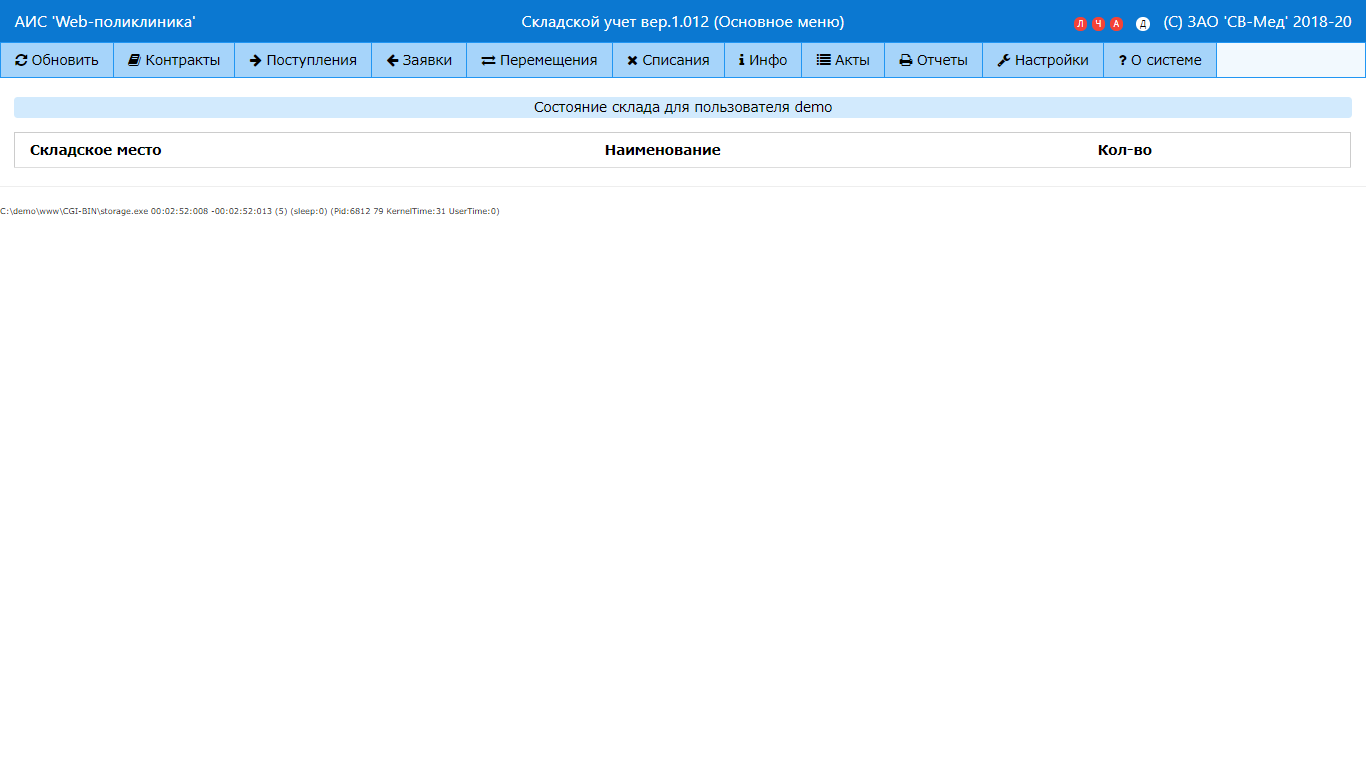 Cодержит ссылки на все описанные далее подменю и кнопку «Обновить» для повторного запроса отображаемой информации с сервера. В правом верхнем углу расположены индикаторы локального сервера связи с Честным Знаком, отражающие его доступность, доступность платформы ИС МДЛП и успешность входа соответственно.Глава 3.2 Окно КонтрактовРаздел 1 Основная информация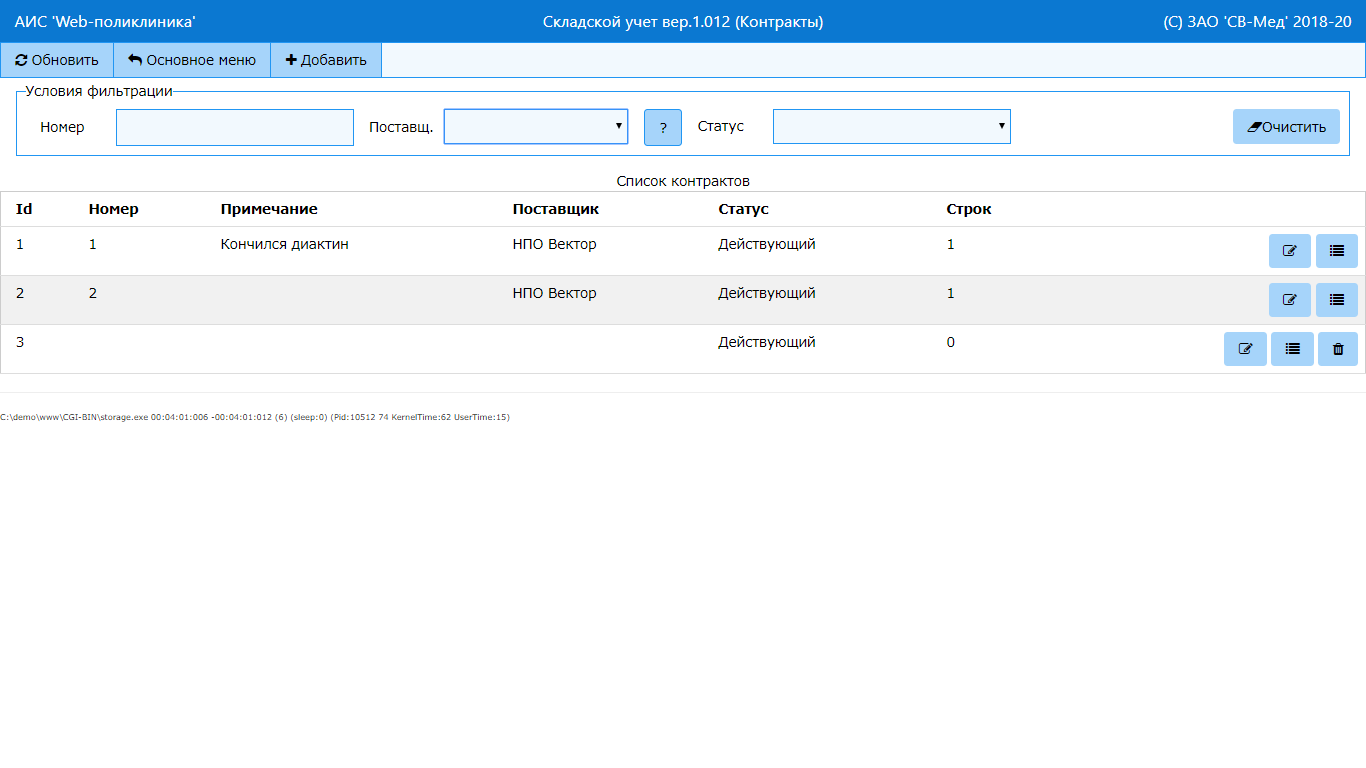 В окне содержится список записанных в базу Складской системы контрактов на поставку ЛП с кнопками для их редактирования и удаления; есть возможность создать новый контракт или отфильтровать уже существующие по некоторым признакам.Раздел 2 Редактирование контракта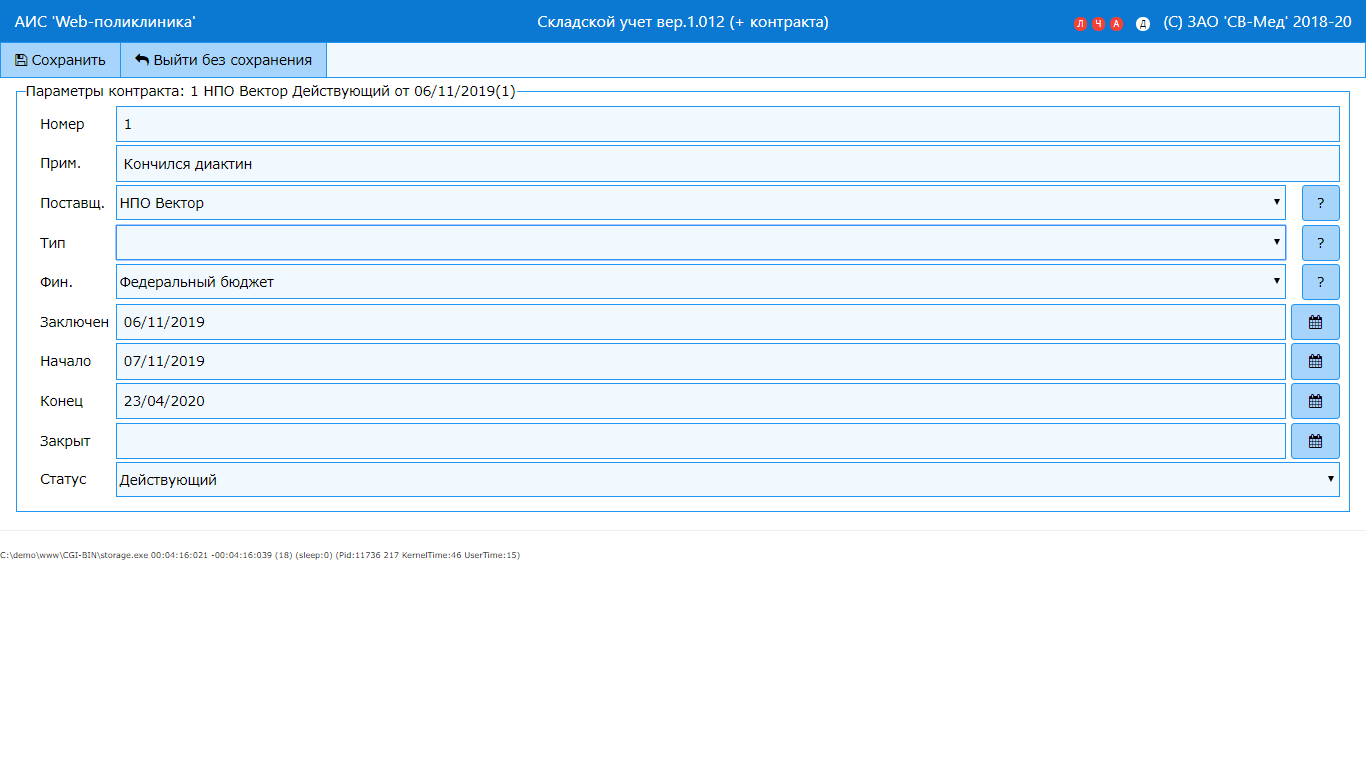 В окне редактирования (создания) контракта доступны поля для ввода номера, примечания, поставщика, типа финансирования,, а также дат заключения, начала поставки, дат планируемого и фактического завершения поставки. Для списка поставщиков доступен поиск по названию.Раздел 3 Состав контракта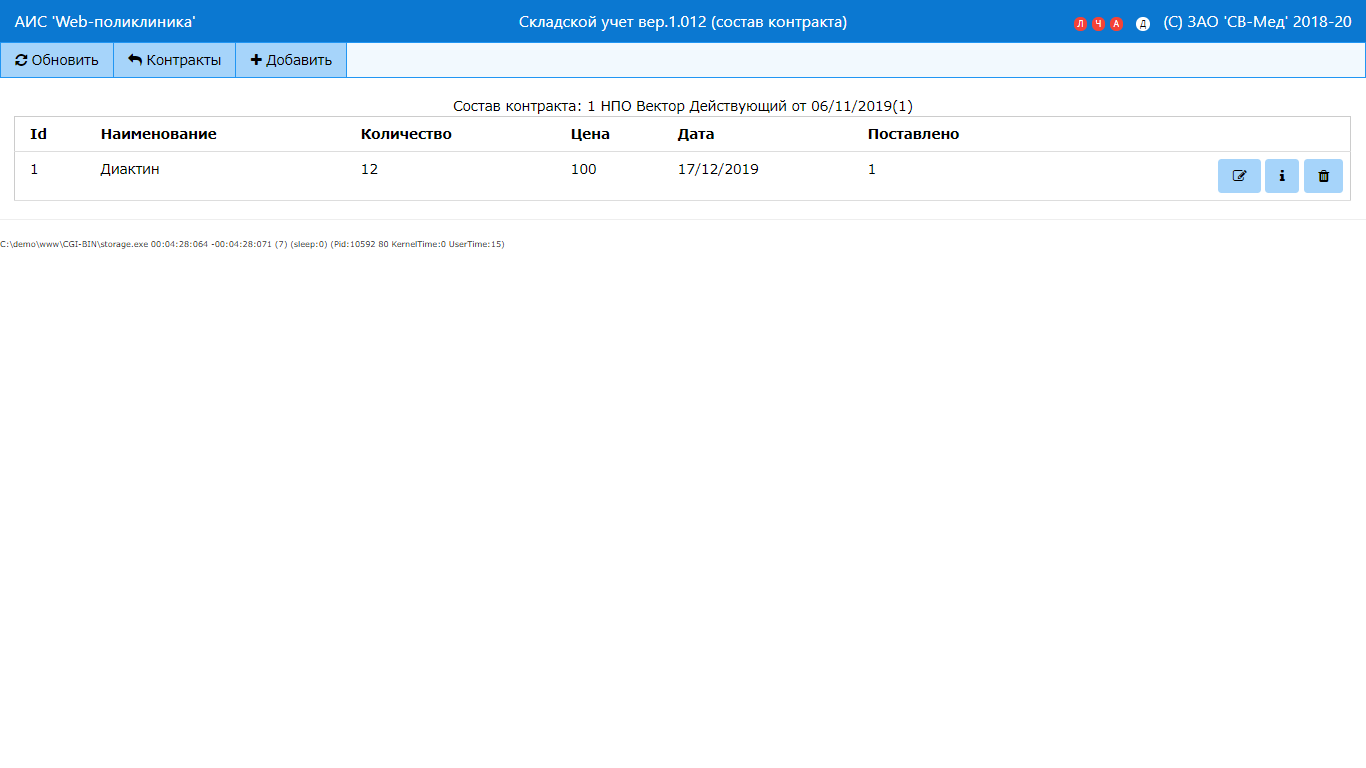 Пункт «Состав контракта» содержит в себе данные о ЛП, поставляемых по контракту. Есть возможность добавлять новые ЛП, редактировать и удалять существующие.Раздел 4 Строки контракта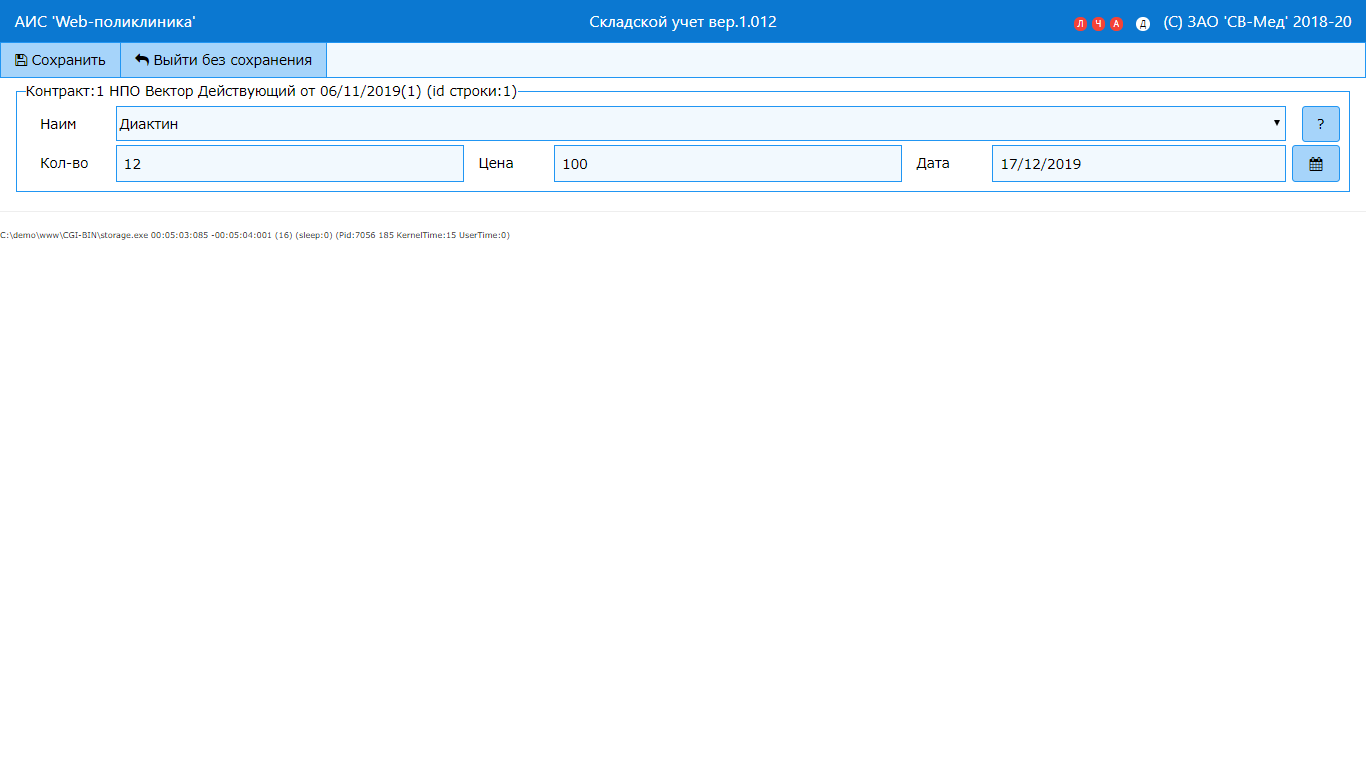 Окно редактирования строки контракта – позволяет внести (дополнить) информацию о ЛП, поставляемом по контракту.Глава 3.3 Окно поступленийРаздел 1 Основная страница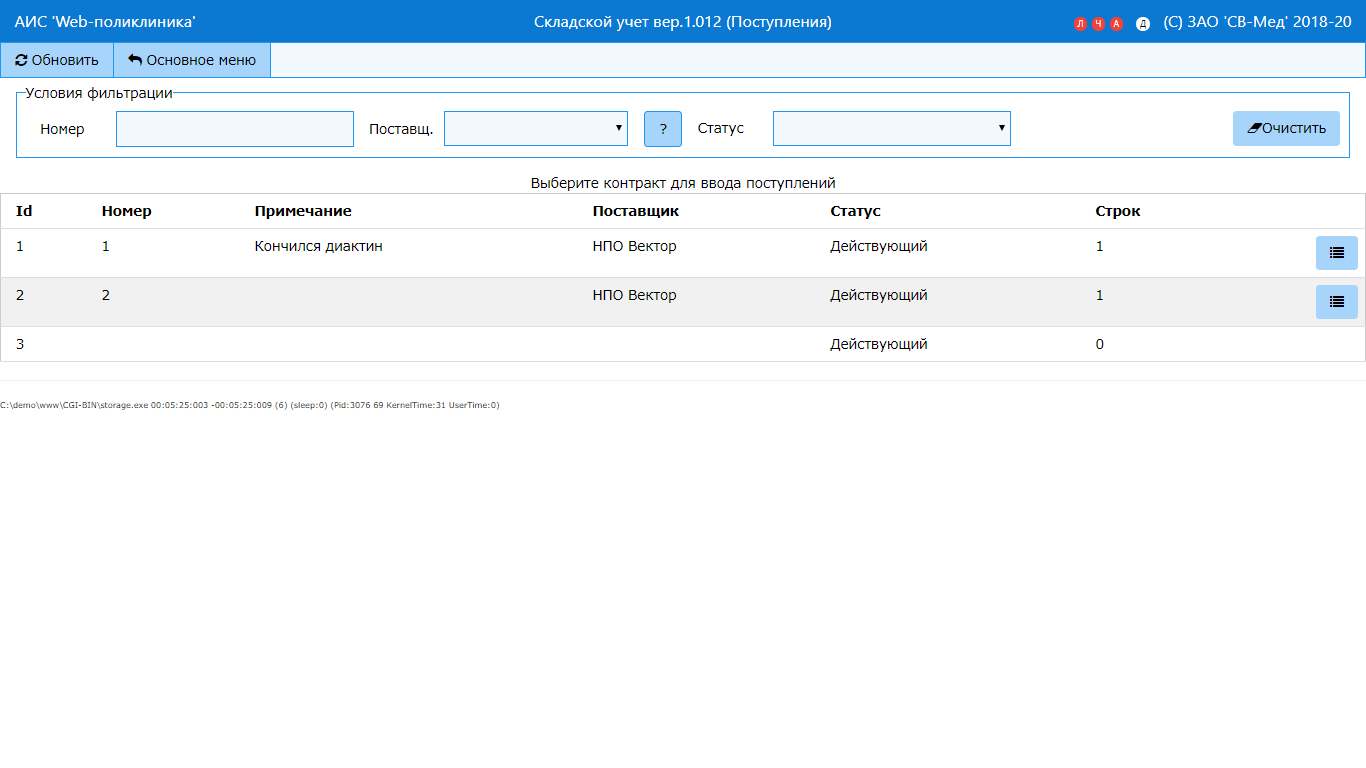 Основная страница «Окна поступлений» демонстрирует список контрактов, для которых можно зафиксировать поступление ЛП. Доступен фильтр для этого списка по номеру, названию поставщика и статусу контракта.Раздел 2 Строки контракта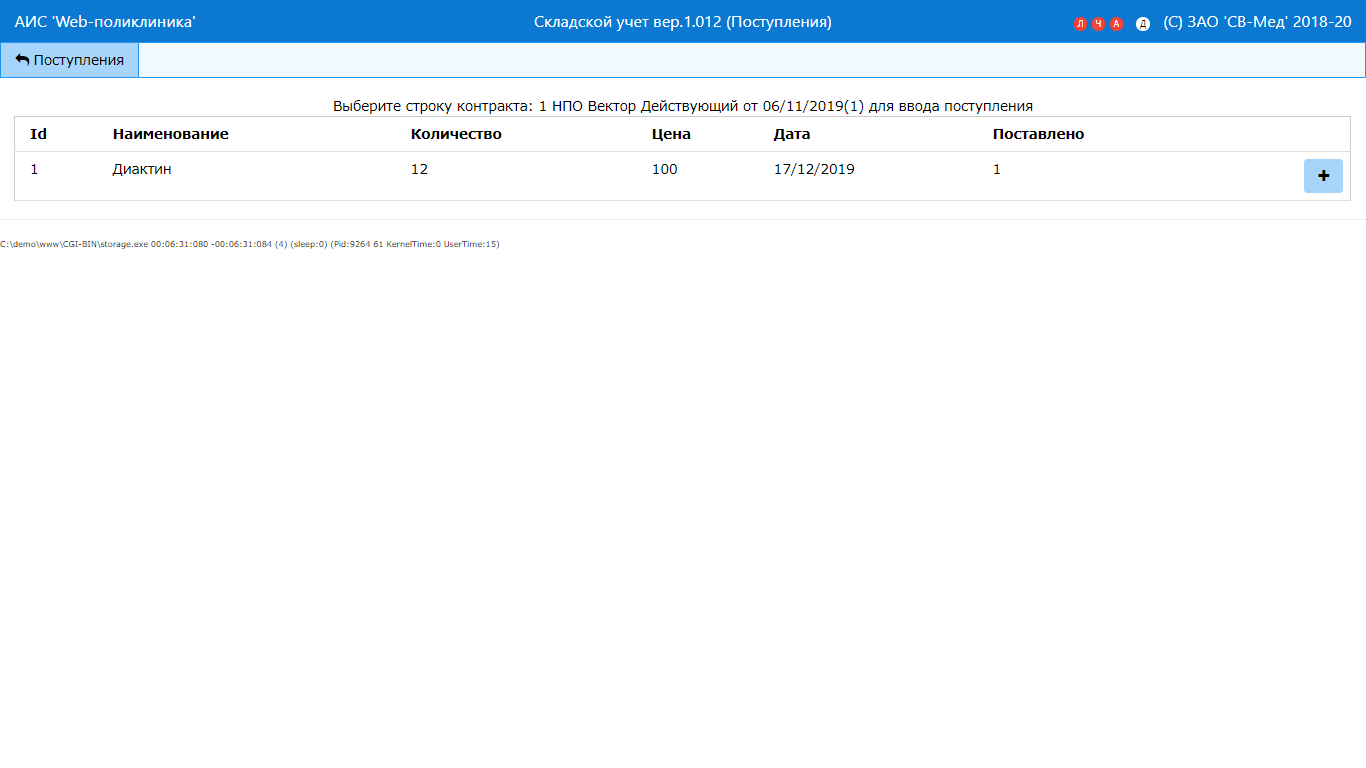 На этом экране приводится список всех ЛП, которые были добавлены в контракт как ожидаемые к поставке; доступна кнопка «Зафиксировать поставку»Раздел 3 Добавление данных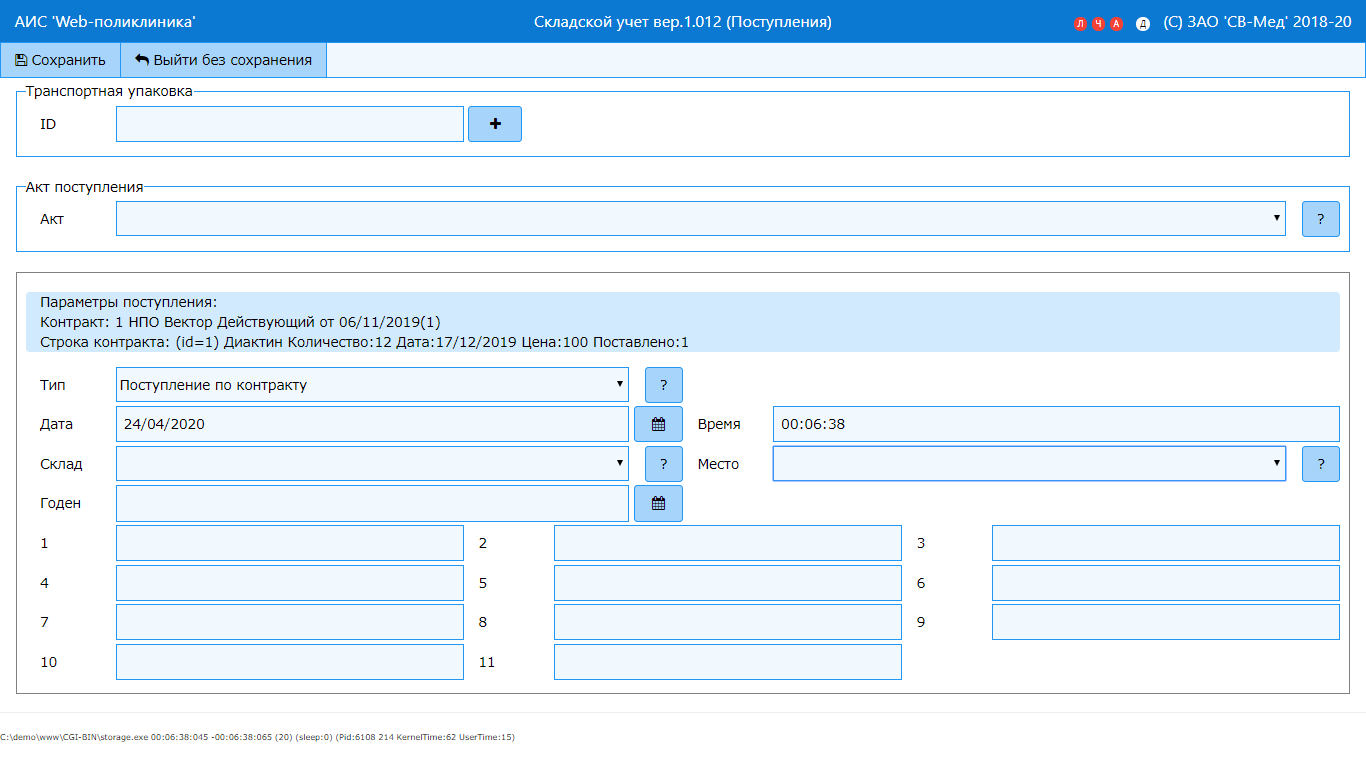 В окне фиксации поставки ЛП доступны для выбора: акт, по которому производится поставка, и место на складе. Есть возможность прибытия ЛП по коду транспортной упаковки или по кодам индивидуальных упаковок. При нажатии кнопки «Сохранить» данные направляются в ИС МДЛП для фиксации.Глава 3.4 Окно заявокРаздел 1 Основное меню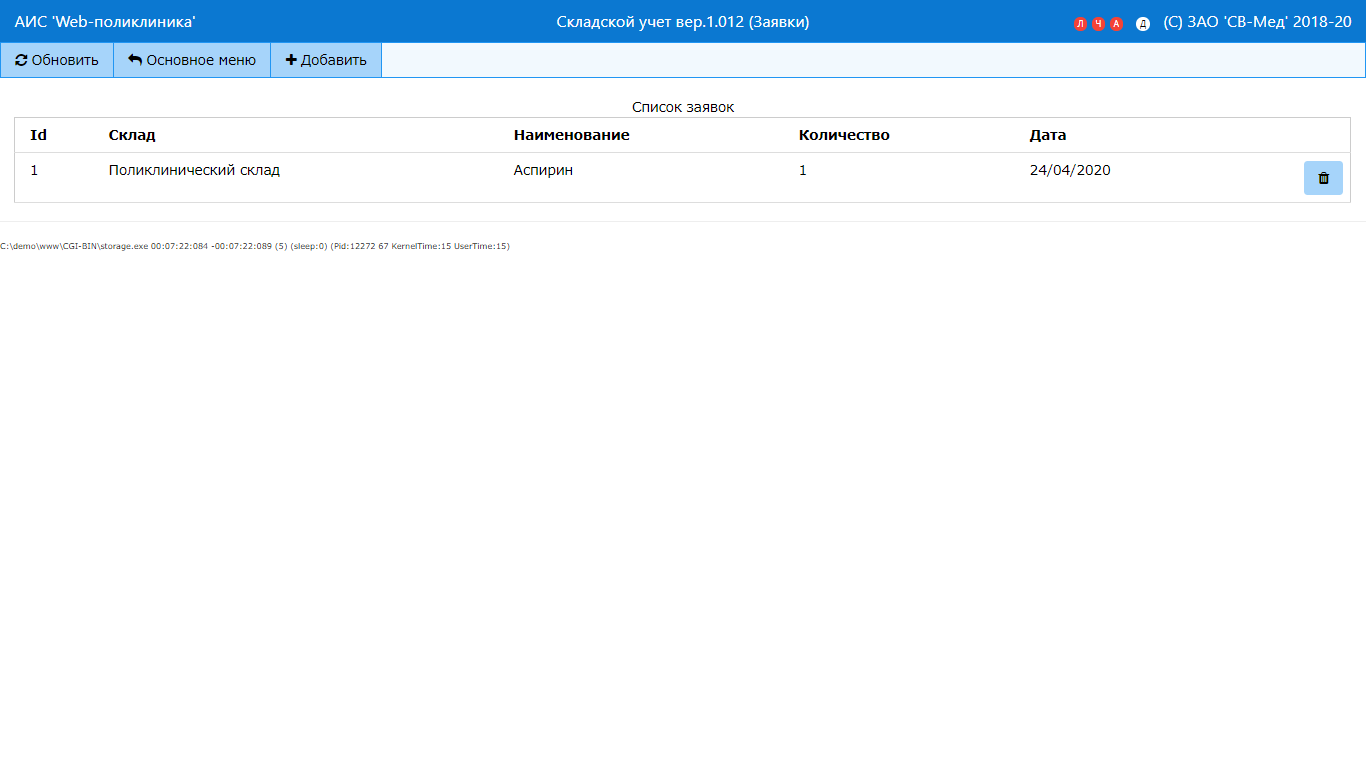 Основное меню окна заявок содержит список поданных заявок на перемещение ЛП между складами; предусматривает возможность добавить новую заявку или удалить существующую.Раздел 2 Добавление заявки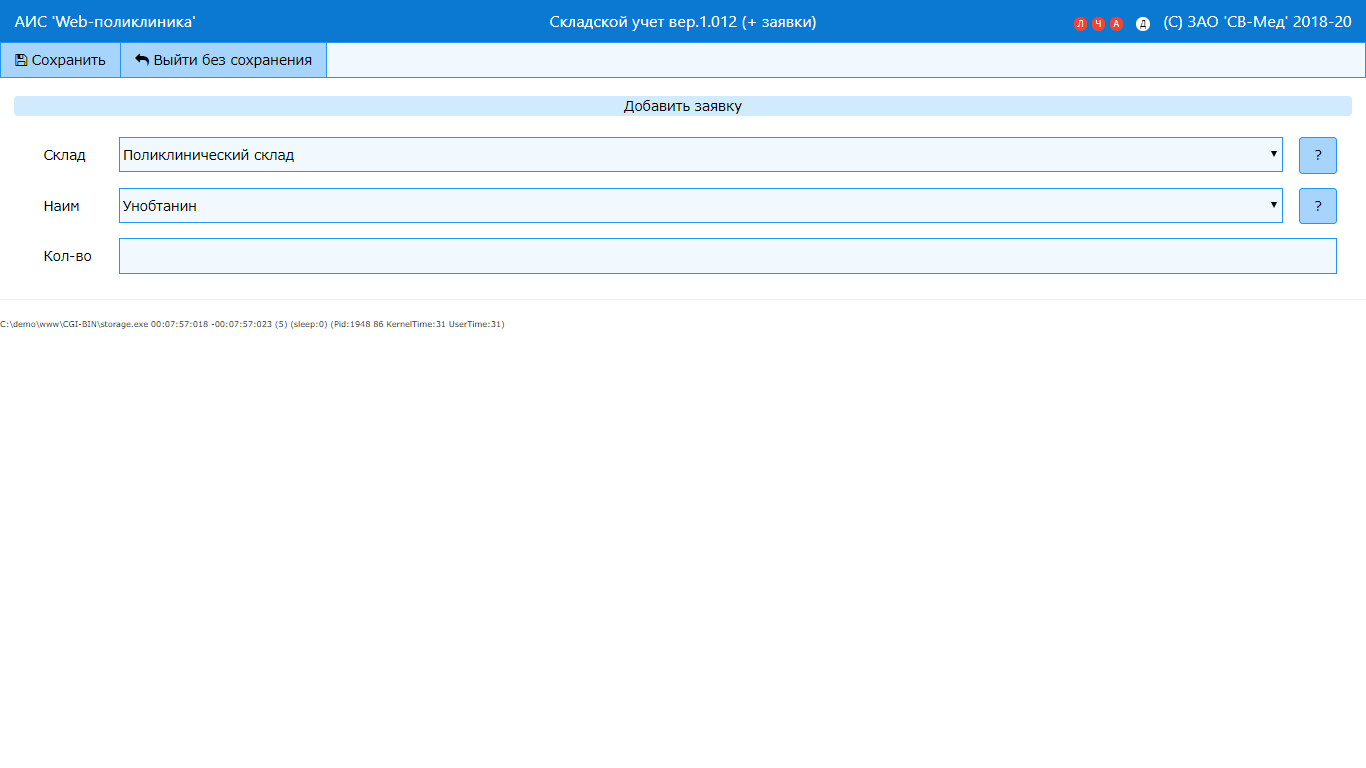 При добавлении новой заявки на перемещение ЛП есть возможность выбрать посылающий заявку склад, название препарата и его желаемое количество. Для наименования препарата и склада доступен поиск по названию.Глава 3.5 Окно ПЕРЕВОДОВРаздел 1 Фиксация перемещения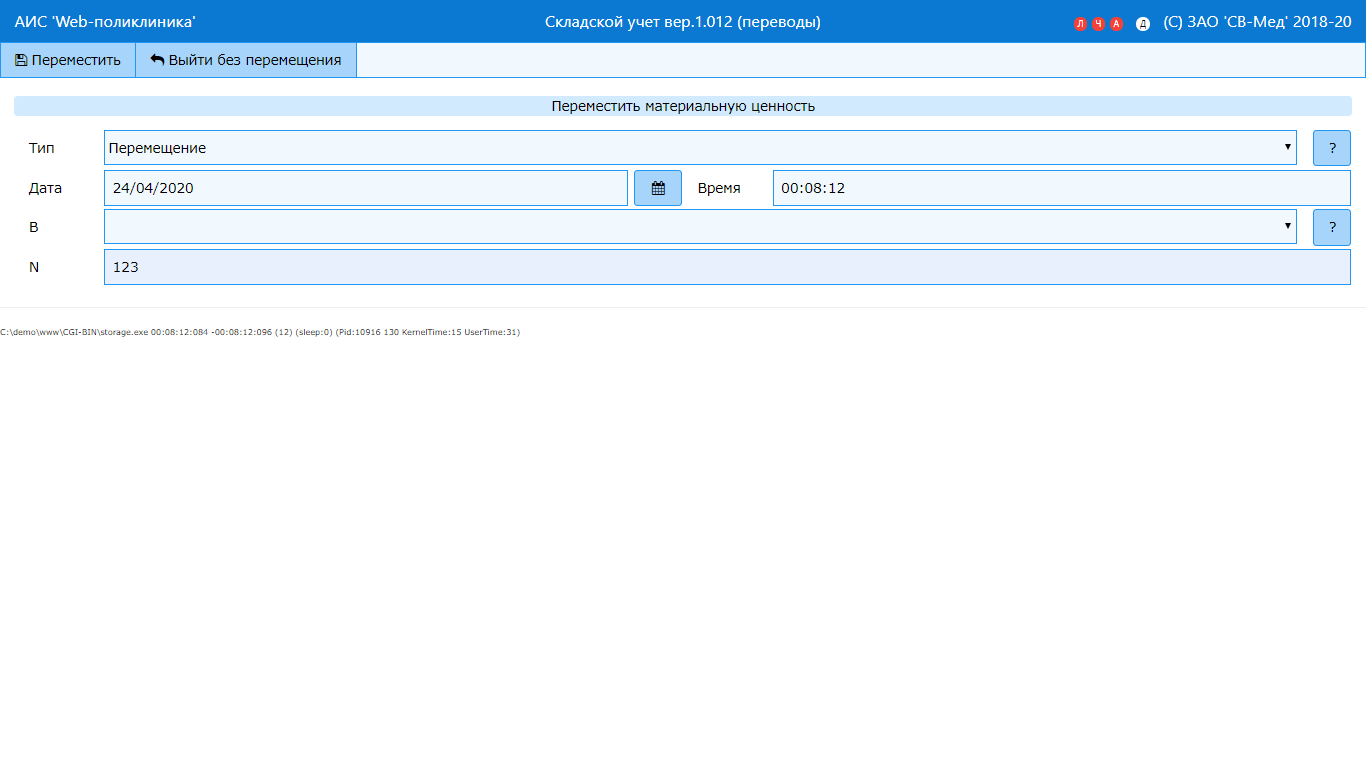 В окне Перемещений доступны для выбора варианты перемещения, содержатся дата и время операции, возможность выбора целевого склада. Есть поле для сканирования (ввода) кода перемещаемой материальной ценности.Глава 3.6 Окно списанияРаздел 1 Основной экран списания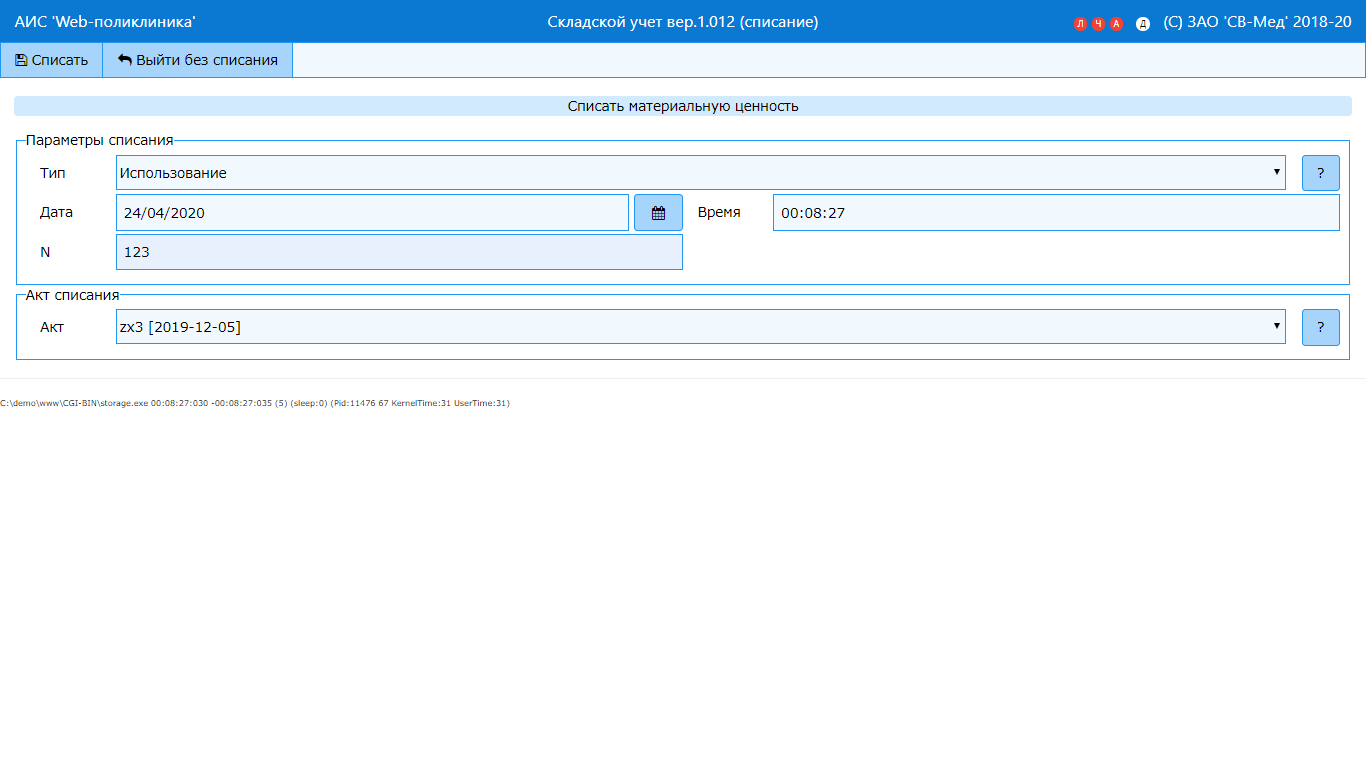 На экране списания содержится дата и время операции, тип списания. После нажатия кнопки «Списать» данные о списании направляются для фиксации в ИС МДЛПГлава 3.7 ИНФОРМАЦИЯ О ПРЕПАРАТЕРаздел 1 Основной экран 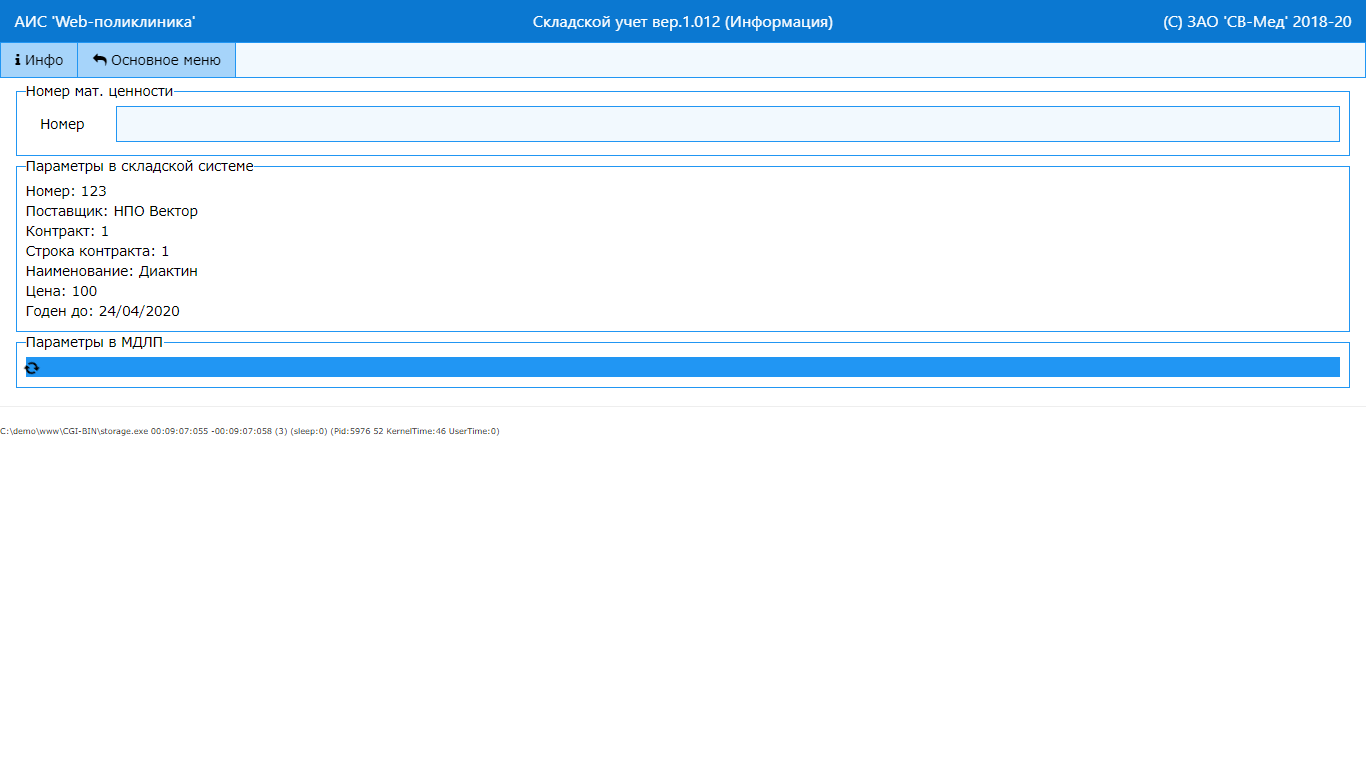 На экране «Информация о препарате» после сканирования кода и нажатия кнопки «Инфо» выводится вся информация о препарате, зафиксированная в складской системе, а также информация, возвращаемая ИС МДЛП в ответ на соответствующий запрос.Глава 3.8 Окно АКТОВРаздел 1 Основной экран 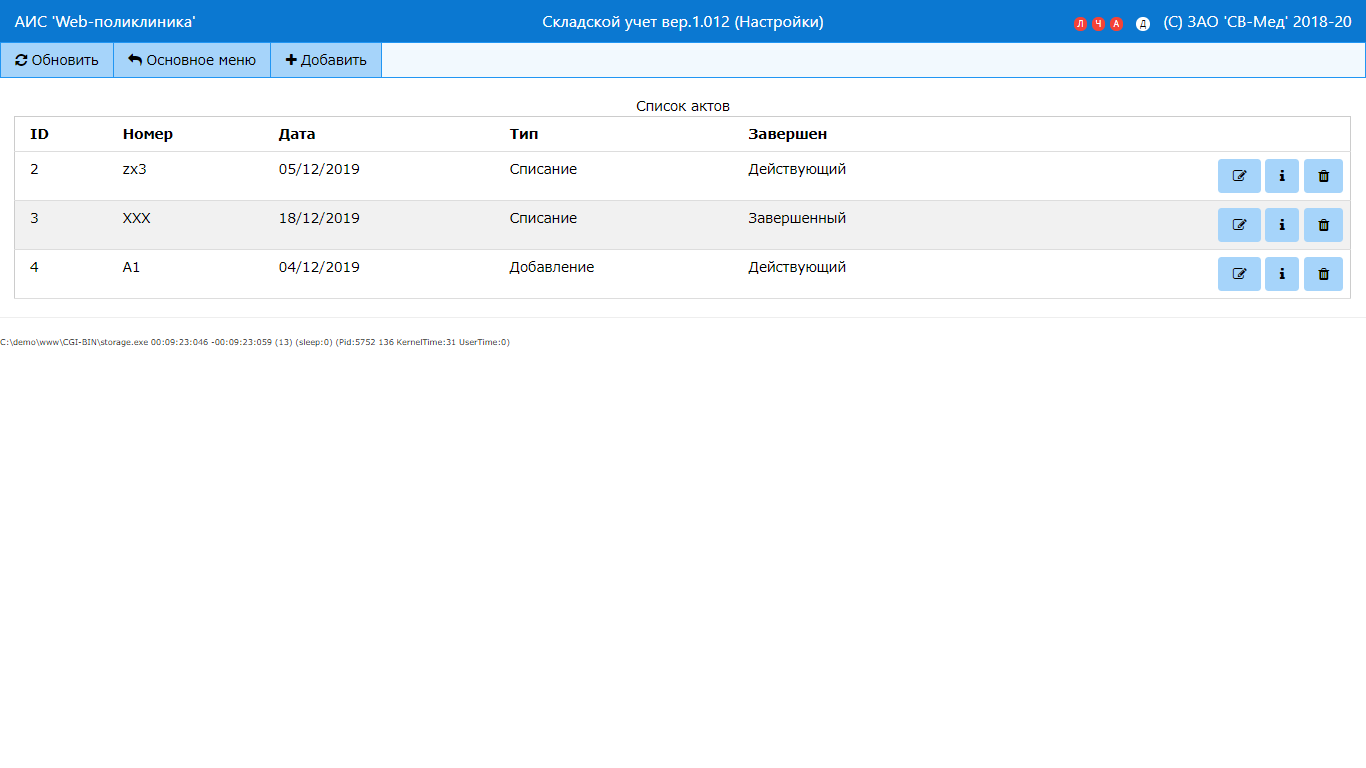 Основной экран окна актов содержит список актов с возможностью добавления нового акта, редактирования, получения информации и удаления для уже существующих. Раздел 2 Добавление акта 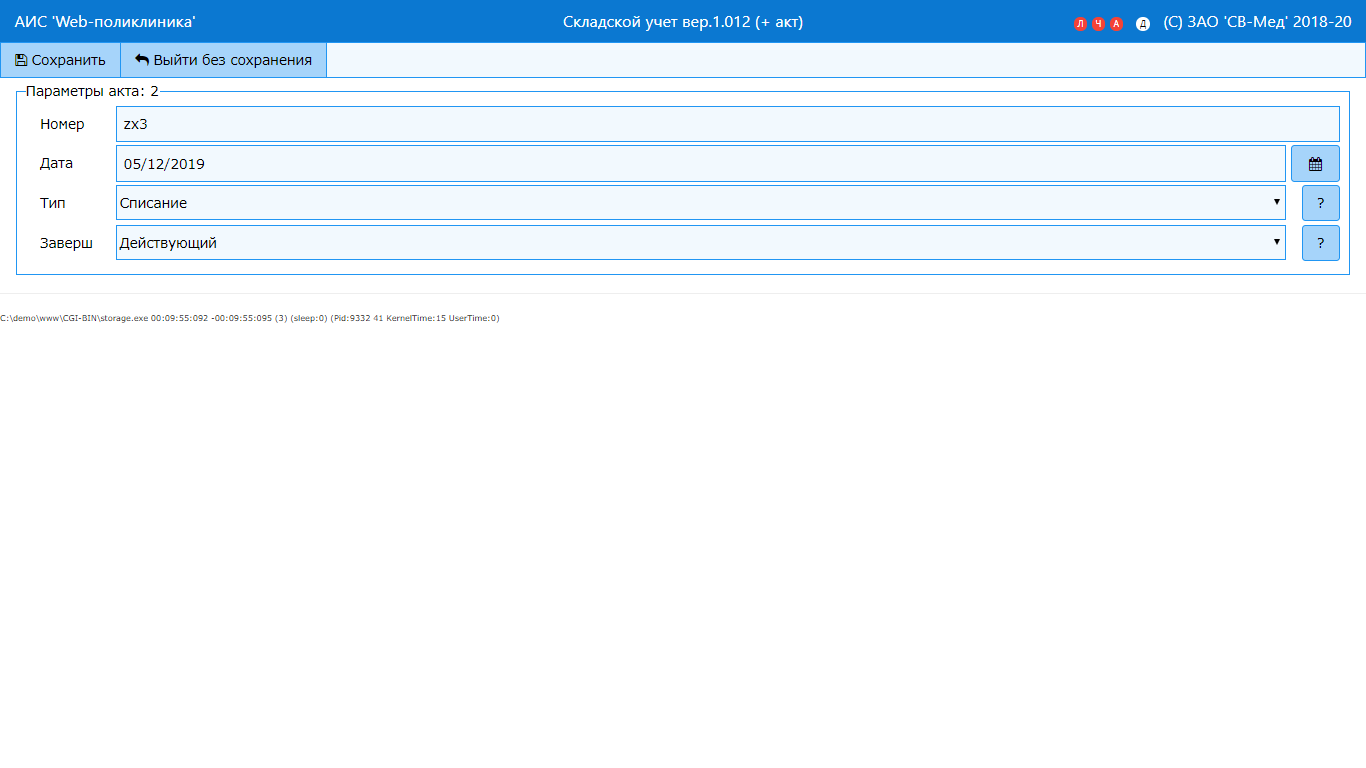 В окне добавления (редактирования) акта доступны для ввода внутренний номер акта, дата исполнения акта, тип операции и статус акта. Раздел 3 Состав акта 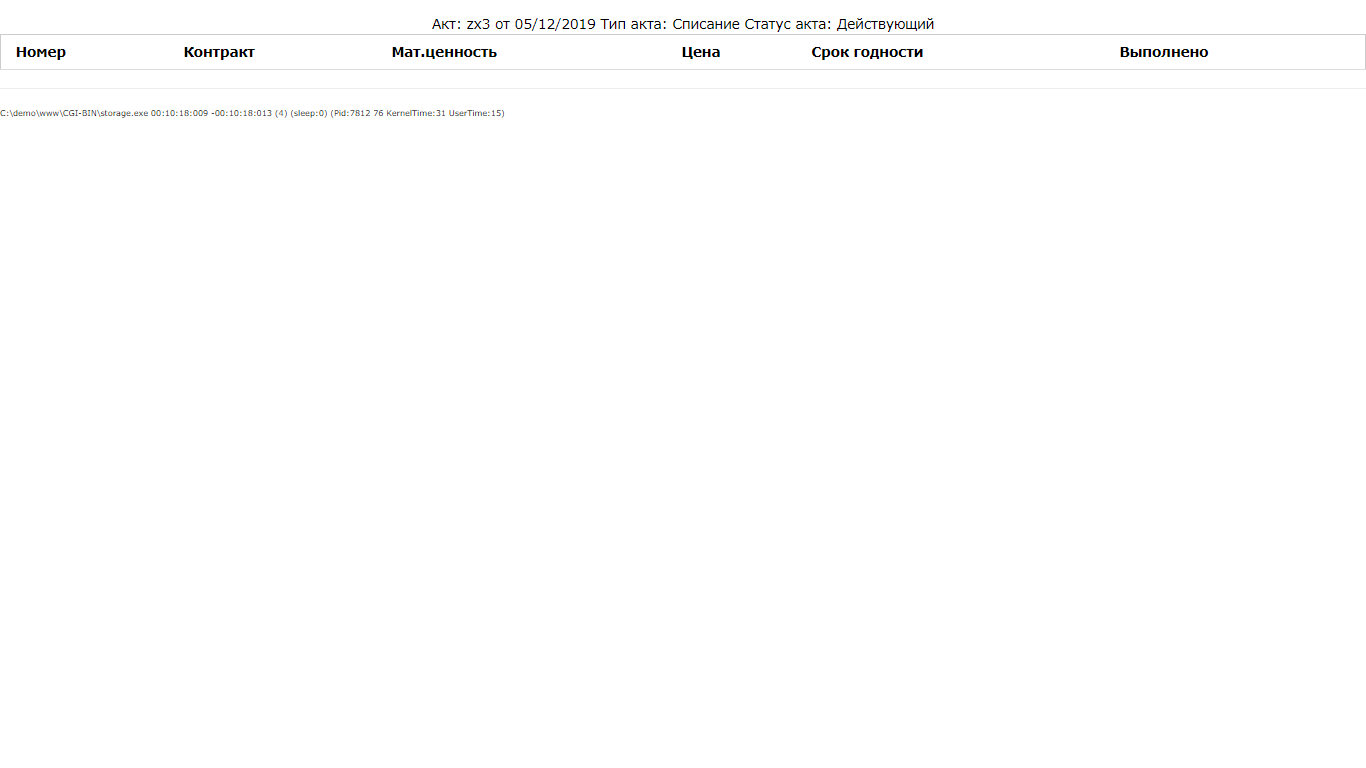 В разделе «Информация об акте» содержится список материальных ценностей, над которыми была проведена операция, указанная в акте.Глава 3.9 Окно ОТЧЁТОВРаздел 1 Основное экран 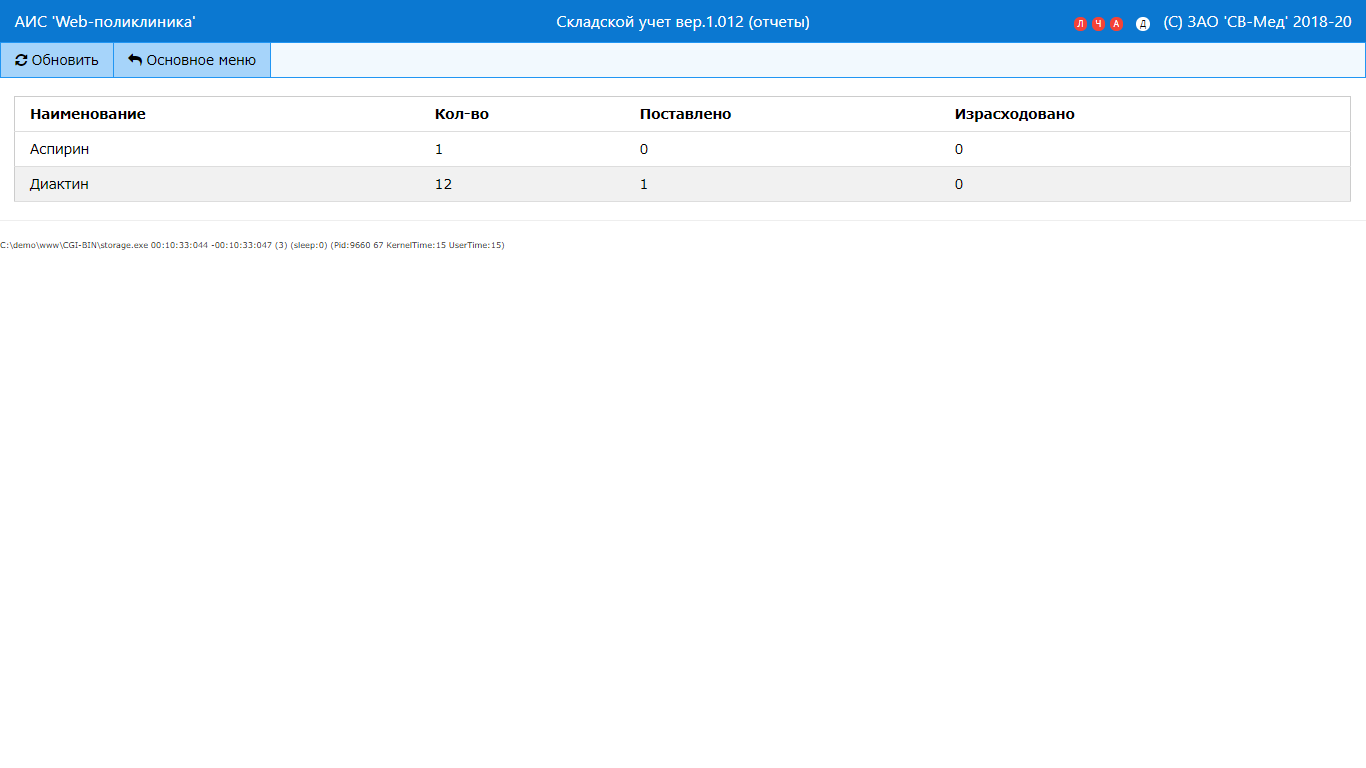 В окне отчётов содержатся данные о поставках  и расходах ЛП каждого наименованияГлава 3.10 Окно НАСТРОЕКРаздел 1 Основной экран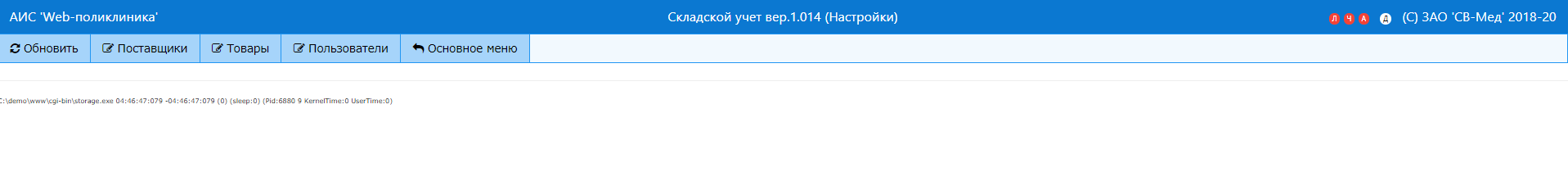 Основной экран окна настроек содержит в себе ведущие к подменю кнопки: «Поставщики», «Товары», «Пользователи»Раздел 2 Список поставщиков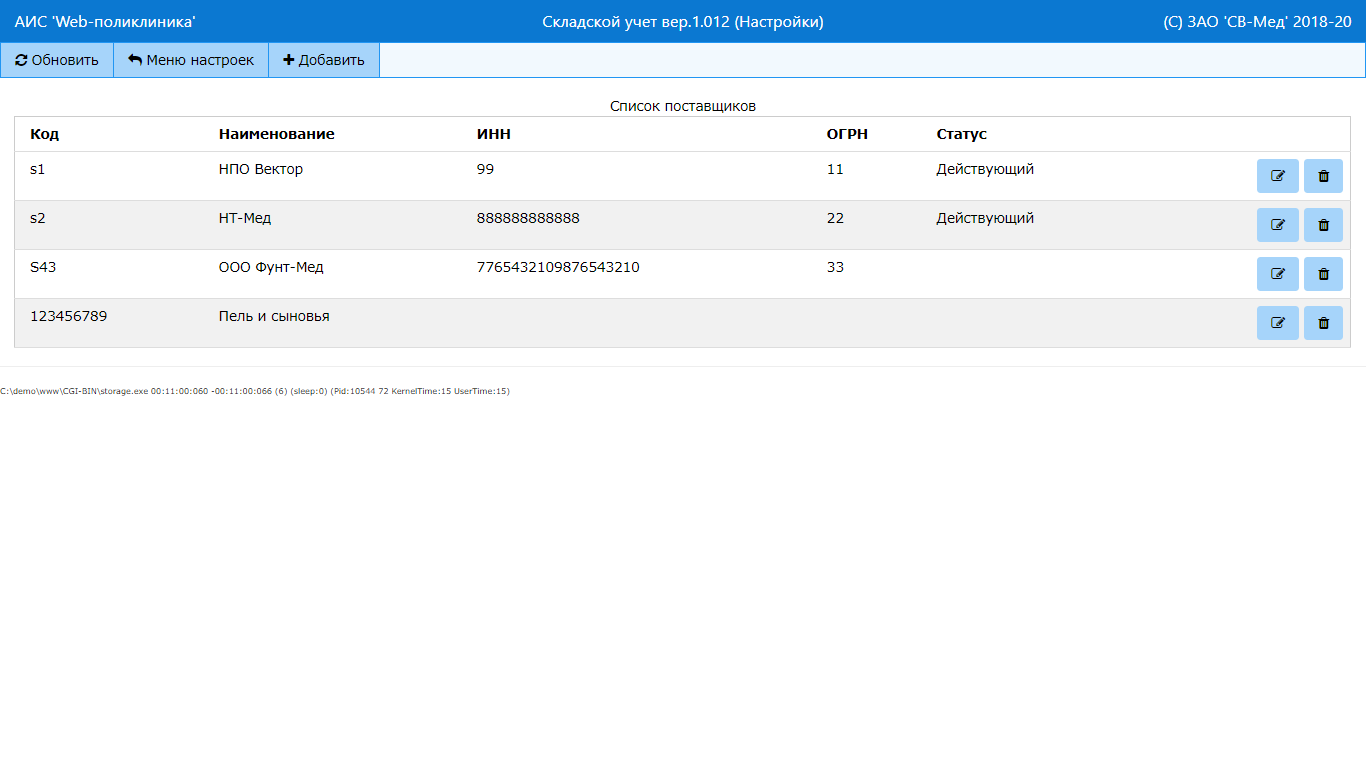 На экране поставщиков выводится список зарегистрированных в системе поставщиков, доступно добавление новых, редактирование и удаление старых пунктов.Раздел 3 Добавление поставщика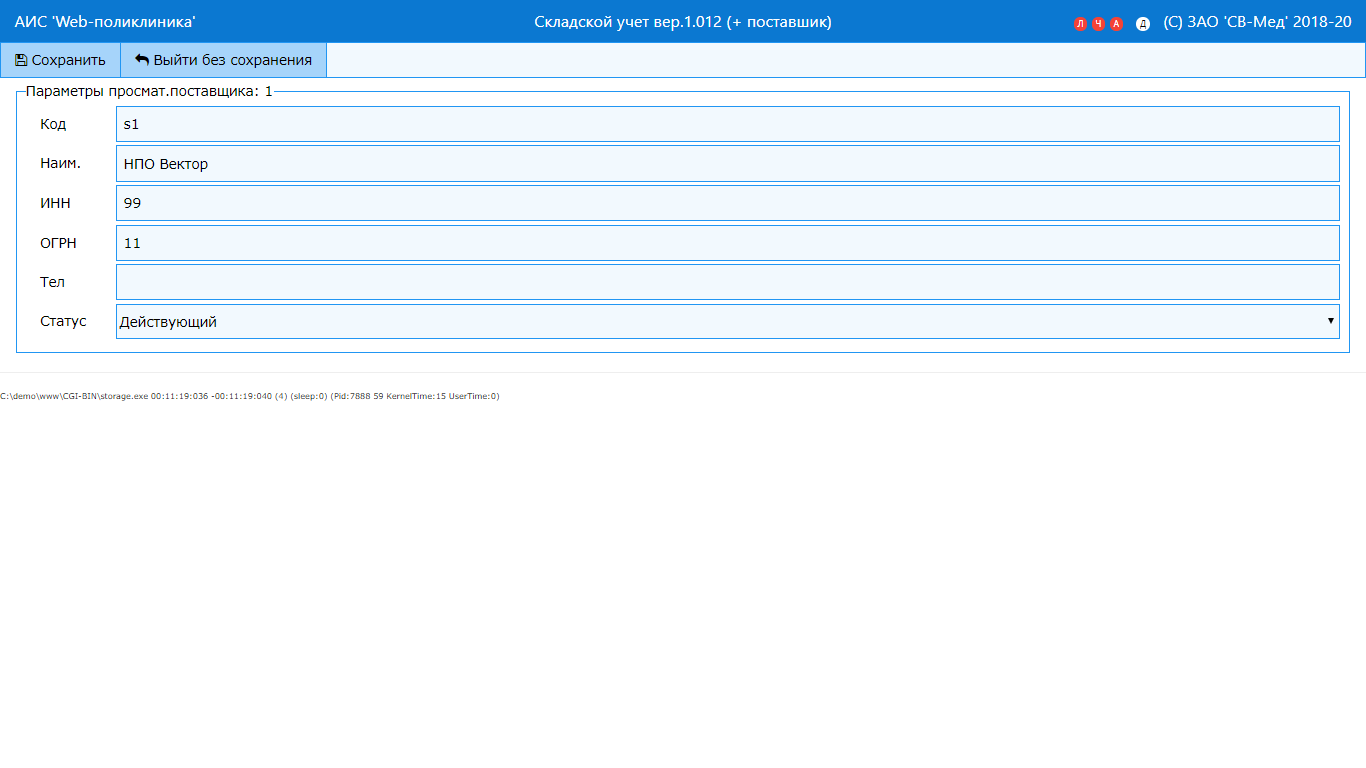 В разделе добавления (редактирования) поставщика доступны поля ввода для кода поставщика, наименования поставщика, его ИНН, ОГРН и телефона, атакже статуса поставщика (действующий/завершённый)Раздел 4 Список товаров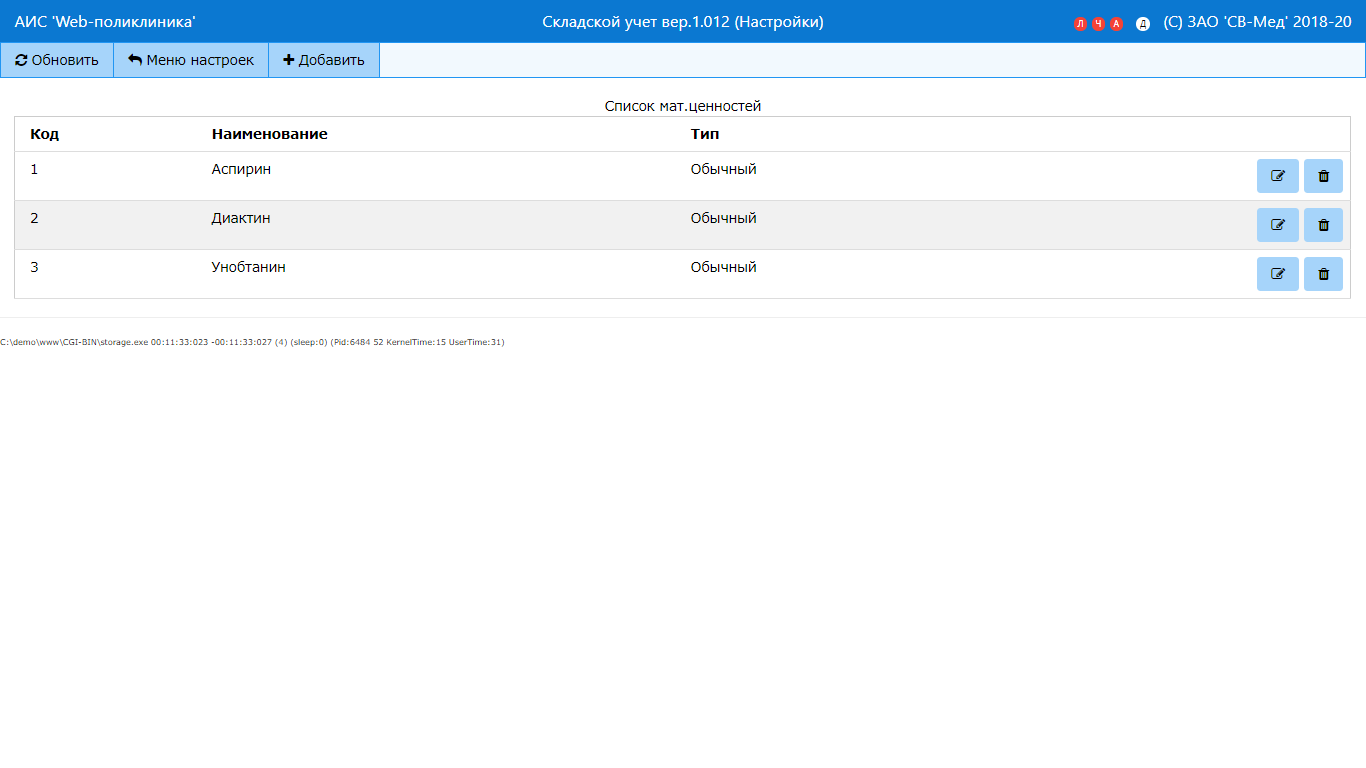 На экране товаров выводится список зарегистрированных в системе ЛП, доступно добавление новых, редактирование и удаление старых пунктов.Раздел 5 Добавление товара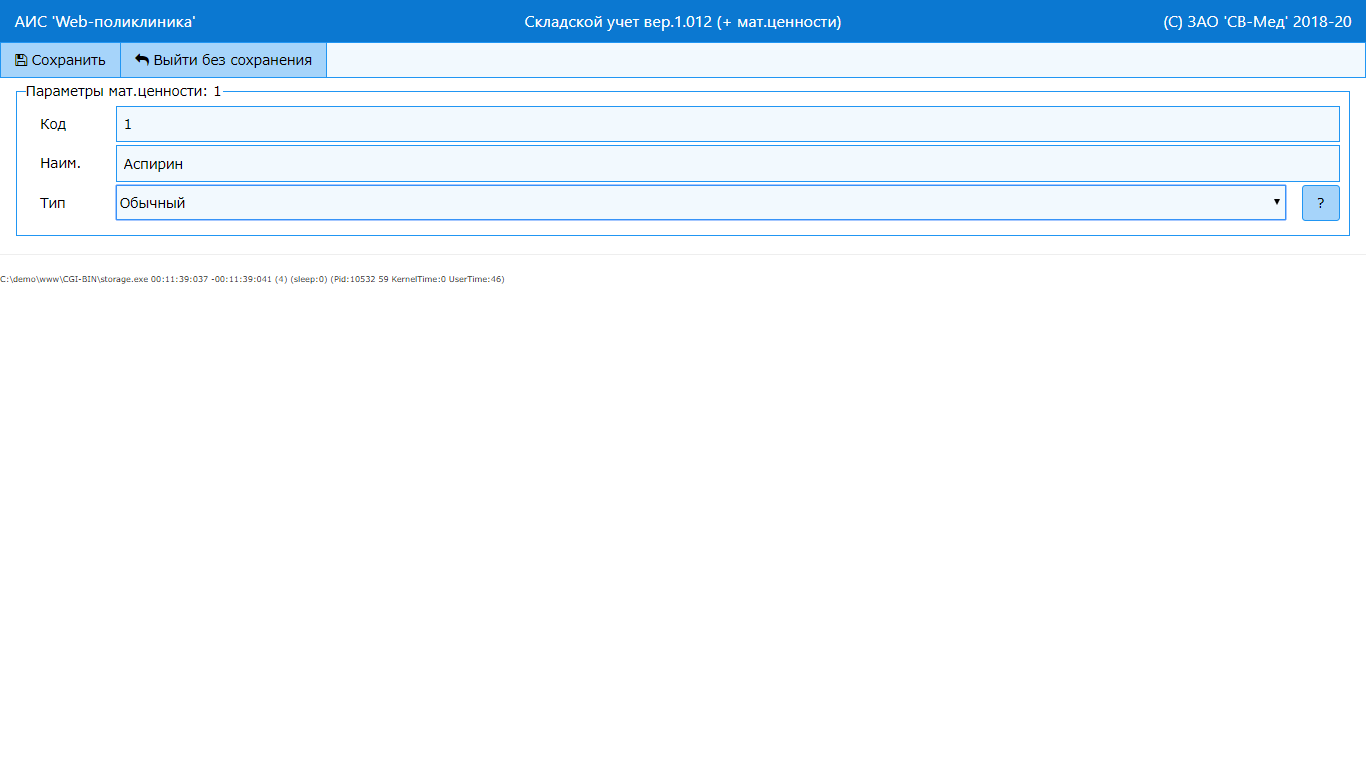 В разделе добавления (редактирования) товара доступны поля ввода для кода ЛП, наименования ЛП и его типа.Раздел 6 Список пользователей На экране товаров выводится список зарегистрированных в системе пользователей, доступно добавление новых, редактирование и удаление старых пунктов.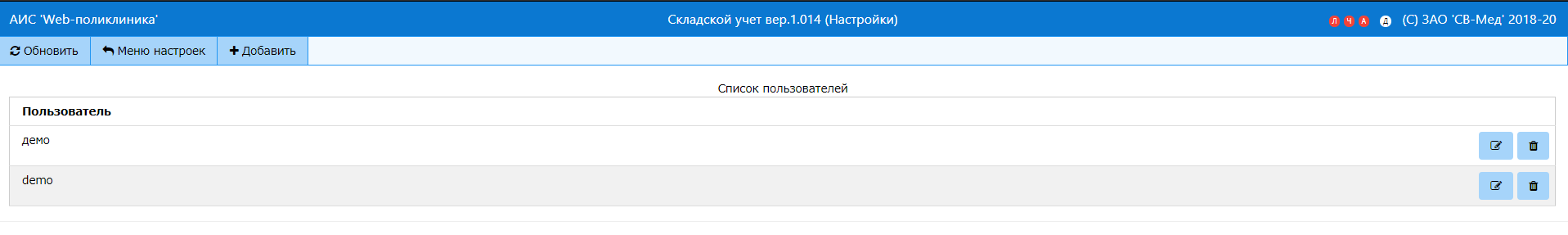 Раздел 7 Редактирование пользователя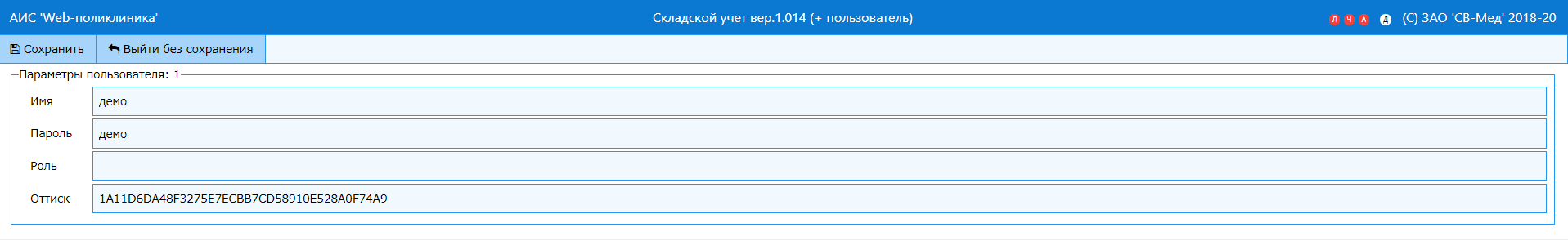 В разделе добавления (редактирования) пользователя доступны для редактирования логин и пароль пользователя, а также слепок (thumbprint) его ЭЦП. Приложениеруководство пользователя к техническому проекту интеграции МИС МО с Раздел «СВ-Склад».ЗАО “СВ-мед”23.10.2020ТерминОпределениеГИС ЕКПГосударственная информационная система Санкт-Петербурга «Единая карта петербуржца»КИС ЕКПСервис комитета по информатизации и связи для работы с «Единая карта петербуржца»QR-кодQuick Response Code (код быстрого отклика) – матричный (двумерный) штрих-код, размещаемый на оборотной стороне электронной карты «Единая карта петербуржца» и содержащий идентификатор картыОМСОбязательное медицинское страхованиеЛПУЛечебно-поликлиническое учреждениеРЕГИЗРегиональная информационная система, которая автоматизирует региональные процессы здравоохранения и создает единое информационное поле для обмена данными между медицинскими учреждениями, органами управления здравоохранением и гражданамиТФОМСТерриториальный фонд обязательного медицинского страхованияЭМКЭлектронная медицинская картаЕИСЕдиная информационная системаИС МДЛПИнформационная система мониторинга движения лекарственных препаратовЧЗЧестный ЗнакЛПЛекарственный препаратЭЦПЭлектронно-цифровая подпись